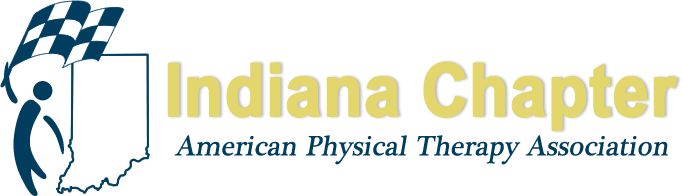 INAPTA SPRING MEETINGApril 27, 2019Bradford Woods - Martinsville, INTHE IMPORTANCE AND IMPACT OF PUBLIC POLICY ADVOCACY ON PHYSICAL THERAPIST PRACTICE AND SOCIETAL HEALTHSpeaker: Kip Schick, PT, DPT, MBAProgram DescriptionThis course will focus broadly on the importance that advocacy has with impacting physical therapist practice as well as the health of individuals and society. Specific topics will include the speaker’s background in legislative, public policy, and practice-based advocacy initiatives at the local, state, and national level. The course will include an in-depth discussion of advocacy experiences and opportunities within the INAPTA and APTA.Learning ObjectivesUpon completion of this course, you will be able to:Describe the key reasons why advocacy is important to advance physical therapist practice;Identify strategies to use when advocating on any issue related to legislation, rules and regulations, payment, and/or practice;List important factors that influence the outcomes with advocacy, including specific examples from the past;Cite specific evidence that has changed the ways in which the physical therapy profession advocates on a broad range of issues that include and extend beyond physical therapy;Recognize key advocacy issues at the national level, including the APTA, the APTA House of Delegates, US Congress, and Federal agencies; andUnderstand current issues that impact physical therapist practice in Indiana.Speaker BioKip Schick, PT, DPT, MBA, has extensive advocacy experience at the local, state, and national levels. Since 2016, Kip has served as a Director on the APTA Board of Directors, and in this role he has been a member of the APTA’s Public Policy and Advocacy Committee since 2017. Prior to serving on the APTA Board of Directors, Kip served as President of the Wisconsin Physical Therapy Association for six years from 2010-2016, and during this time he led several successful legislative initiatives impacting physical therapist practice, including x-ray ordering, concussion management, and Medicaid prior authorization reform. Kip served as a delegate to the APTA House of Delegates for more than 10 years and has attended and presented at numerous advocacy related conferences nationally. At work, Kip works for the University of Wisconsin Hospitals and Clinics in Madison where he also advocates on practice and payment issues in his role as the Director of Clinics and Wellness as well as the Interim Director of Orthopedics and Rehabilitation.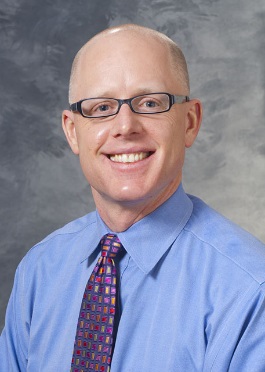 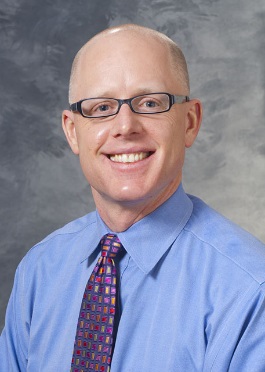 Schedule8:15 – 9:00 am		Registration & Continental Breakfast				9:00 am - 12:15 pm	The Importance and Impact of Public Policy Advocacy on Physical Therapist Practice and 				Societal Health12:30 - 1:00 pm		Lunch for Those Attending the INAPTA Board Meeting1:00 - 2:00 pm		District Leadership Meeting & Strategic Plan Review Groups2:00 – 3:30 pm		INAPTA Board Meeting INAPTA SPRING MEETINGREGISTRATION FORMPresentation Date:		April 27, 2019 (9:00 am – 12:15 pm)Location:			Bradford Woods				Martinsville, INRegistration Deadline:		April 17, 2019Registrant Information:Name:	___________________________________________________	APTA Member #:	___________________Mailing Address: 	_____________________________________________________________________________City:	__________________________________________________ 	State: ___________	Zip:	____________Phone #: 	_____________________________________________	Designation (PT/PTA/Student/Other):  _______E-mail:	 __________________________________________________________________________________________*MEETING CONFIRMATION AND HANDOUTS WILL ONLY BE SENT TO THOSE INCLUDING AN E-MAIL ADDRESS.*Course Fees (Circle One)INAPTA Member				$0					Non-Member					$50Lunch for Board Meeting Following the Course - (All Members are invited. Please let us know if you plan to attend.)      	$10 - INAPTA Member	I WOULD LIKE TO DONATE THE $10 LUNCH FEE TO THE INAPTA PAC	I WOULD LIKE TO DONATE $____ TO THE INAPTA PAC      	$0 - INAPTA Volunteer (Board Member, Committee Chair/Member, Delegate, District Chair/Leader, Core 	Ambassador)Payment:  Check made payable to the Indiana Physical Therapy Association in the amount of $__________Credit Card – PLEASE DO NOT E-MAIL CREDIT CARD INFORMATION – REGISTER ONLINE OR CALL (800) 765-7848 ext. 7116 Mail registration to:  INAPTA, 1055 N Fairfax Street, Suite 205, Alexandria, VA 22314Questions? Call 800-765-7848 ext. 7116, or e-mail inapta@apta.org.